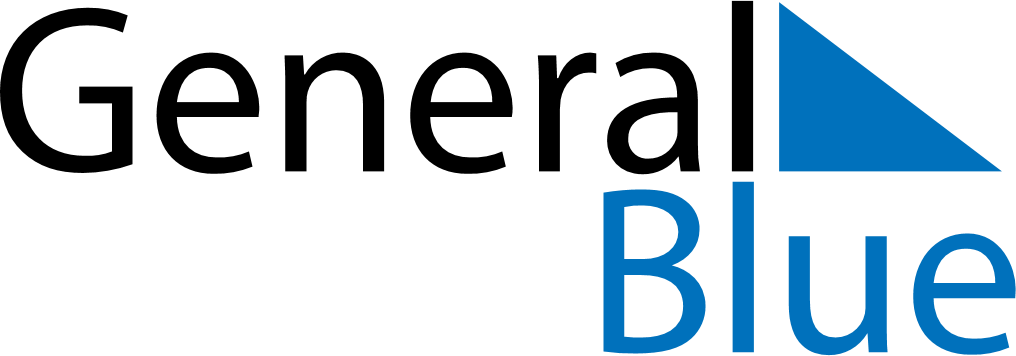 July 2024July 2024July 2024July 2024July 2024July 2024Kristiansund, More og Romsdal, NorwayKristiansund, More og Romsdal, NorwayKristiansund, More og Romsdal, NorwayKristiansund, More og Romsdal, NorwayKristiansund, More og Romsdal, NorwayKristiansund, More og Romsdal, NorwaySunday Monday Tuesday Wednesday Thursday Friday Saturday 1 2 3 4 5 6 Sunrise: 3:28 AM Sunset: 11:37 PM Daylight: 20 hours and 8 minutes. Sunrise: 3:30 AM Sunset: 11:36 PM Daylight: 20 hours and 6 minutes. Sunrise: 3:31 AM Sunset: 11:34 PM Daylight: 20 hours and 3 minutes. Sunrise: 3:33 AM Sunset: 11:33 PM Daylight: 19 hours and 59 minutes. Sunrise: 3:35 AM Sunset: 11:31 PM Daylight: 19 hours and 56 minutes. Sunrise: 3:37 AM Sunset: 11:30 PM Daylight: 19 hours and 52 minutes. 7 8 9 10 11 12 13 Sunrise: 3:39 AM Sunset: 11:28 PM Daylight: 19 hours and 48 minutes. Sunrise: 3:41 AM Sunset: 11:26 PM Daylight: 19 hours and 44 minutes. Sunrise: 3:43 AM Sunset: 11:24 PM Daylight: 19 hours and 40 minutes. Sunrise: 3:46 AM Sunset: 11:22 PM Daylight: 19 hours and 36 minutes. Sunrise: 3:48 AM Sunset: 11:20 PM Daylight: 19 hours and 32 minutes. Sunrise: 3:51 AM Sunset: 11:18 PM Daylight: 19 hours and 27 minutes. Sunrise: 3:53 AM Sunset: 11:16 PM Daylight: 19 hours and 22 minutes. 14 15 16 17 18 19 20 Sunrise: 3:55 AM Sunset: 11:13 PM Daylight: 19 hours and 17 minutes. Sunrise: 3:58 AM Sunset: 11:11 PM Daylight: 19 hours and 13 minutes. Sunrise: 4:01 AM Sunset: 11:09 PM Daylight: 19 hours and 8 minutes. Sunrise: 4:03 AM Sunset: 11:06 PM Daylight: 19 hours and 2 minutes. Sunrise: 4:06 AM Sunset: 11:04 PM Daylight: 18 hours and 57 minutes. Sunrise: 4:09 AM Sunset: 11:01 PM Daylight: 18 hours and 52 minutes. Sunrise: 4:12 AM Sunset: 10:58 PM Daylight: 18 hours and 46 minutes. 21 22 23 24 25 26 27 Sunrise: 4:14 AM Sunset: 10:56 PM Daylight: 18 hours and 41 minutes. Sunrise: 4:17 AM Sunset: 10:53 PM Daylight: 18 hours and 35 minutes. Sunrise: 4:20 AM Sunset: 10:50 PM Daylight: 18 hours and 30 minutes. Sunrise: 4:23 AM Sunset: 10:48 PM Daylight: 18 hours and 24 minutes. Sunrise: 4:26 AM Sunset: 10:45 PM Daylight: 18 hours and 19 minutes. Sunrise: 4:29 AM Sunset: 10:42 PM Daylight: 18 hours and 13 minutes. Sunrise: 4:31 AM Sunset: 10:39 PM Daylight: 18 hours and 7 minutes. 28 29 30 31 Sunrise: 4:34 AM Sunset: 10:36 PM Daylight: 18 hours and 1 minute. Sunrise: 4:37 AM Sunset: 10:33 PM Daylight: 17 hours and 55 minutes. Sunrise: 4:40 AM Sunset: 10:30 PM Daylight: 17 hours and 49 minutes. Sunrise: 4:43 AM Sunset: 10:27 PM Daylight: 17 hours and 43 minutes. 